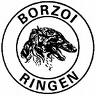 MarkägarintygJag som markägare eller dennes representant godkänner att Borzoi- ringen, L-Cansvariga har mitt tillstånd att bedriva Lure Coursingverksamhet på min mark.Jag är informerad om Naturvårdverkets regler och förutsätter att arrangören följer dessa. Sommarkägare informerar jag min jakträttsinnehavare om aktiviteten.Utöver detta ställer jag följande krav:……………………………………………………………………………………………………………………………………………………………………………………………………………………………………………………………………………………………………………………………………………………………………………………………………………………………………………………Tillståndet gäller:För enskilt tillfälle (notera datum): ………………………………………….För perioden (notera datum): ………………………………………….Tills jag säger upp tillståndet(markera med kryss): …….Arrangerande avdelning/Sektion: ………………………………………….Kontaktperson: ………………………………………….Tränings/Provplats: ………………………………………….Markägare (namn och adress): ………………………………………….………………………………………….………………………………………….E-mail: ………………………………………….Ort och Datum: ………………………………………….Underskrift: ………………………………………….Originalet skickas till B- R s styrelse av kontaktpersonen.Kopia på detta dokument tillställs: markägaren, arrangören.